Средний возрастС 12.05 по 15.05Занятие №1Пальчиковая гимнастика «Два ежа»шли по лессу два ежа        -  поочередно шлепать ладонями по коленямШли спокойно, не спешаНа спине иголки   -   резкими движениями растопыривать пальцы и прятать их в кулачокДлинные и колкиеЧуть шуршали листьями – круговые движения ладошкой об ладошкуИ травкой зубки чистили – имитировать чистку зубовСлушание музыки «Колыбельная» №80Взять любимую игрушку ребенка, сказать, что у нее глазки закрываются, она зевает.  Надо ее покачать. Спросить у ребенка: какую песенку надо спеть игрушке, что бы она поспала, немного отдохнула?Если ребенок ответил правильно похвалить его. Если затрудняется ответить, подсказать, что надо спеть колыбельную. Она тихая, нежная, спокойная.Предложить ребенку при прослушивание покачать игрушку.Пение: «Зайчик»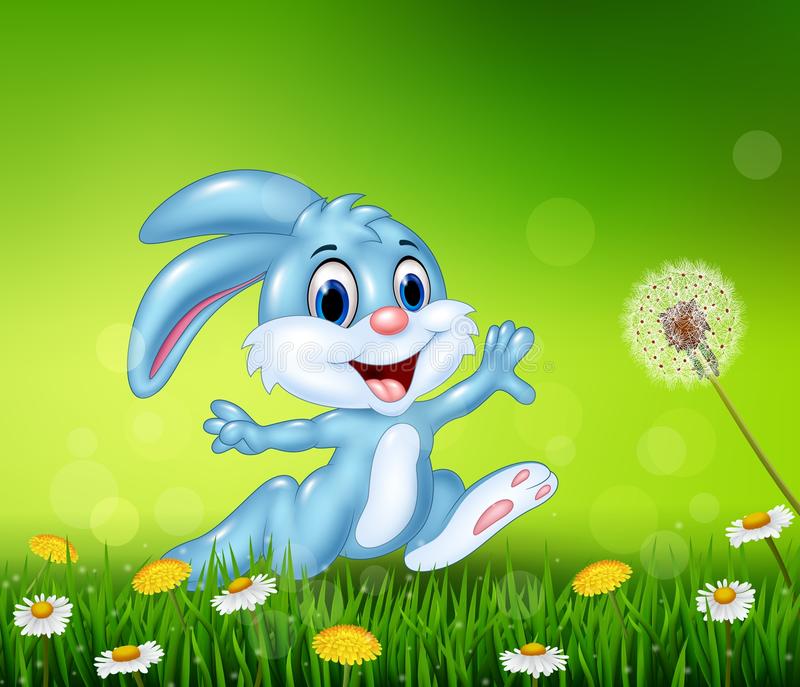 Скачет между травками
Быстроногий зайчик,
Смял своими лапками     
Белый одуванчик.Полетели высоко
Белые пушинки.
Скачет зайчик далеко
По лесной тропинке.Вспомнить текст песни. Ребенок поет самостоятельно под запись.Упражнения: Подскоки №79Упражнение с флажками №68На музыку 1й части ребенок марширует. На 2ю часть машет над головой.На повтор 1й части – марширует. На 2й стучит палочкой об палочку. Обратить внимание на ритмичность выполнения упражнения.  Если нет флажков, можно использовать любые палочки – например карандаши. Занятие №2Пальчиковая гимнастика «Пекарь»Пекарь, пекарь из муки – движение «Печем пирожки», соединять ручки ладошка к ладошке, как будтоИспеки нам колобки.         Делаем пирожокДа сушки – Ванюшек, - соединить большой и указательный пальчик на каждой руке отдельно.Да баранки – Танюшке,Да бублики – Гришке,Да крендель – Маришке. – кончики пальцев рук соединить, локти развести в стороныСлушание музыки «Шуточка» №81Прослушать музыку. Предложить ребенку придумать свой рассказ, выразив в нем музыкальные впечатления.Пение: «Зайчик»Скачет между травками
Быстроногий зайчик,
Смял своими лапками     
Белый одуванчик.Полетели высоко
Белые пушинки.
Скачет зайчик далеко
По лесной тропинке.Ребенок поет под запись без напоминания текста.Упражнения: Всадник №17Ребенок идет на месте или с продвижением, высоко поднимая колени. Имитирует лошадку. Обратить внимание на четкость выполнения упражнения.Вальс №3Предложить ребенку потанцевать так, как ему хочется. Выполняя плавные движения руками.